Karta 3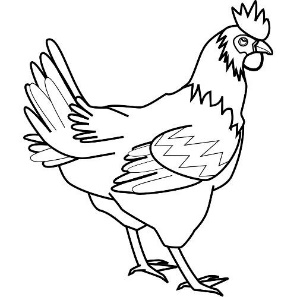 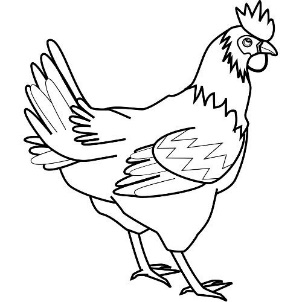 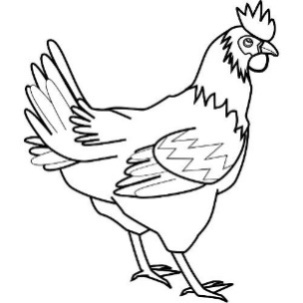 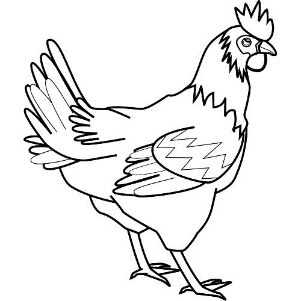 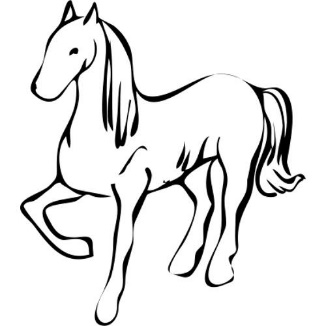 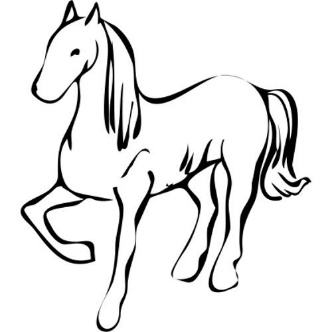 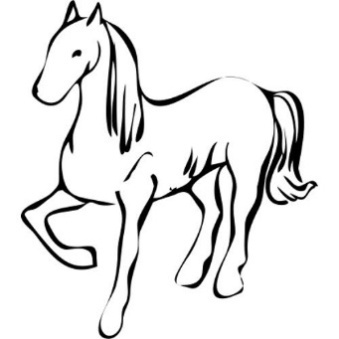 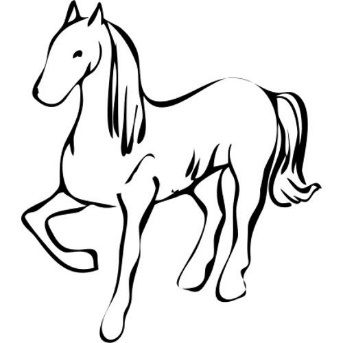 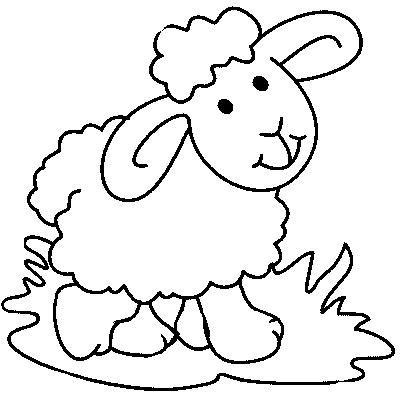 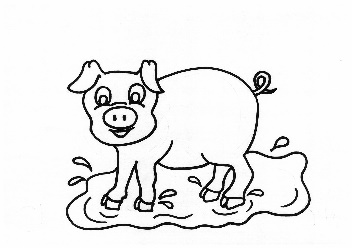 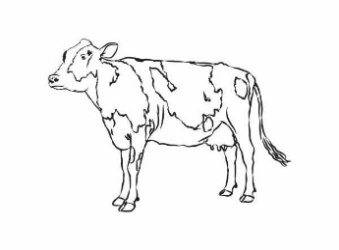 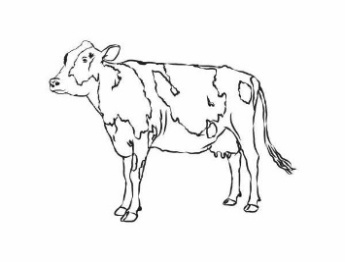 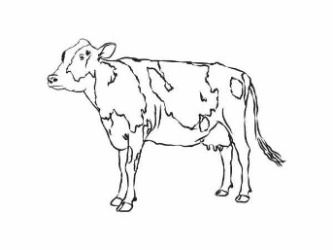 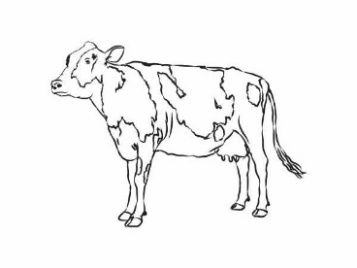 